Student Resources related to Interpersonal Violence   What about my Emotional Health? 						254.710.2467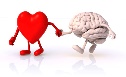 Interpersonal violence brings suffering and can impact many areas of a person’s life; however, there are people who care about what you’re going through and want to help you.  Baylor University Counseling Center* offers both individual and group therapy options to listen and help as you sort through your suffering.  You don’t have to stay stuck and alone!  Visit BUCC’s walk-in clinic on the 2nd floor of the Student Life Center, if you are interested in our services or are in a crisis.  If you have an existing BUCC counselor, call us to schedule a session.         What about my Physical Health?							254.710.1010	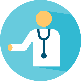 If you are concerned about your physical health after an unwanted sexual experience and the incident occurred within or around 96 hours (4 days), you have the option to go to a hospital emergency room of your choice to have a special examination called a SANE exam, for evidence collection.  In Waco, these hospitals include Providence Health Center and Baylor Scott & White Hospital.  If you do not wish to have a SANE exam, you can call Baylor University Health Center* or make an appointment online to see a medical provider for necessary testing, referrals & treatment as needed.  BUHC is located on the 2nd floor of the Student Life Center.        What about my Safety or Notifying the Police?					254.710.2222	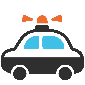 Baylor University Police Department is committed to ensuring that your higher education experience is enjoyable, productive and safe.  Police dispatchers are on duty at the office (located at the Speight Street Parking garage) to receive calls for service/assistance 24 hours a day, 7 days a week, including holidays.  If you need to speak with an officer, visit the BUPD office or call 254.710.2222.  You also can call 2222 from any campus phone.         What about my Day-to-Day Needs?					 	254.710.7069	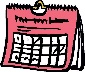 Baylor University has Student Life Case Managers who are available to support students in accessing both on- and off- campus resources, so that students can be personally and academically successful.  For help with accessing resources for day to day needs, call, email Meghan_Becker@Baylor.edu or go online for more information.  You can also visit Student Life Case Managers’ office on the 2nd floor of the Student Life Center.   What about my Title IX Concerns?							254.710.8454  	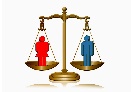 Baylor University’s Title IX Office is committed to providing a safe and nondiscriminatory environment for students, staff and faculty.  Visit their website at https://www.baylor.edu/titleIX/ or call to learn more about your rights, options and resources through this office.  More extensive information is available in their online brochure as well, including information on various support measures, filing a formal complaint and grievance procedures. The Title IX Office is located in Clifton Robinson Tower, and you can find more information about Title IX on the U.S. Department of Education website https://www.ed.gov/       What about Student Conduct Violation Concerns?				254.710.1715  	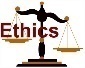 If you have student conduct code violation concerns or you are having conflict with another student unrelated to a Title IX or Civil Rights policy issue, you can contact Student Conduct Administration for assistance and information.  The Student Conduct Administration office is located in Clifton Robinson Tower on the 2nd floor or you may call them.  However, for emergencies you should first contact the Baylor Department of Public Safety at 254.710.1715.   What about my Academic Performance?						254.710.3605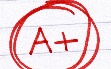 Office of Access and Learning Accommodation (OALA) will work to accommodate students in times of temporary crisis.  Students can register through OALA with a temporary condition but documentation needs to be provided.  We can accept documentation from the Counseling Center.  Talk to your counselor about connecting with an OALA advisor to set-up classroom accommodations.  You may also wish to utilize the Paul L. Foster Success Center for additional support.  Students can also find more information online at https://www.baylor.edu/oala/ or visit the OALA office at the Paul L. Foster Success Center.          What about my Spiritual Health?							254.710.3517	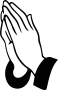 Bobo Spiritual Life Center offers pastoral care, which is a ministry of compassion and guidance offered by someone trained in matters of faith and the soul. Given the many challenges faced in a university setting, students may benefit by speaking with a minister from time to time. Our chaplains at the Spiritual Life Center and in our residence halls are available to offer care and guidance. When you need us, call, email Ronda_Kruse@baylor.edu or feel free just to drop by the Spiritual Life Center.  The only chaplain who is not required to report information regarding sexual violence is the University Chaplain, Burt Burleson*.  The Bobo Spiritual Life Center is located at the corner of 5th and Speight.                                                                                              What about my Thoughts of Suicide?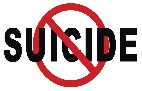 If you’re having thoughts of hurting or killing yourself, don’t wait to speak with someone in one of these locations.  CALL FOR HELP NOW!  Someone with Baylor University Counseling Center can be reached 24 hours a day, seven days a week at 254.710.2467 (excluding the week of Christmas) or you can call the Suicide Hotline anytime at 1.800.273.8255.  You do not have to suffer alone, and there are people who want to help!  
       What about my Online Reporting Options?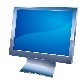 For making a report about a concern, you may also find it helpful to visit https://www.baylor.edu/reportit/ for a range of online reporting tools and instructions.  If you are unable to identify the appropriate mechanism in the list for your report, specifically note the Title IX, EthicsPoint or Student Conduct Code Violation reporting options.  